ΑΙΤΗΣΗΘΕΜΑ: ……………………………….……………………………………………………………………………………ΠροςΤη Γραμματεία του ΠΜΣ«Η Διατροφή στην Υγεία και στη Νόσο» του Τμήματος Ιατρικής του Πανεπιστημίου Θεσσαλίας.Παρακαλώ να μου χορηγήσετε ………………………………………………...………………………………………………...………………………………………………...………………………………………………...………………………………………………...………………………………………………...………………………………………………...………………………………………………..………………………………………………...………………………………………………...Ο/Η ΑΙΤΩΝ/ΟΥΣΑΠΑΝΕΠΙΣΤΗΜΙΟ ΘΕΣΣΑΛΙΑΣΣΧΟΛΗ ΕΠΙΣΤΗΜΩΝ ΥΓΕΙΑΣΤΜΗΜΑ ΙΑΤΡΙΚΗΣΠΡΟΓΡΑΜΜΑ ΜΕΤΑΠΤΥΧΙΑΚΩΝ ΣΠΟΥΔΩΝ«Η ΔΙΑΤΡΟΦΗ ΣΤΗΝ ΥΓΕΙΑ ΚΑΙ ΣΤΗ ΝΟΣΟ»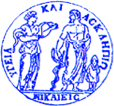 